                22.09.2023    «Встреча друзей» 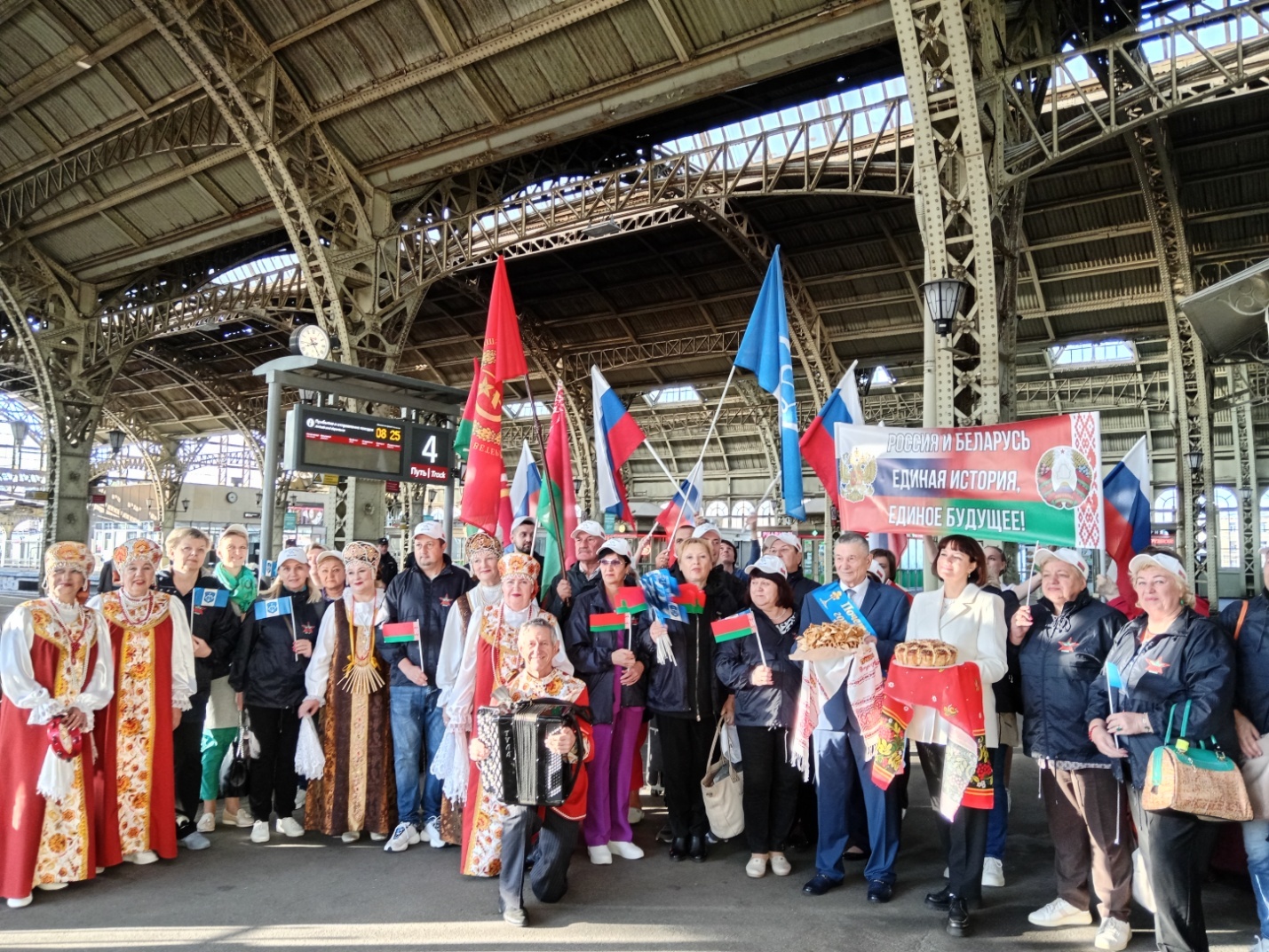 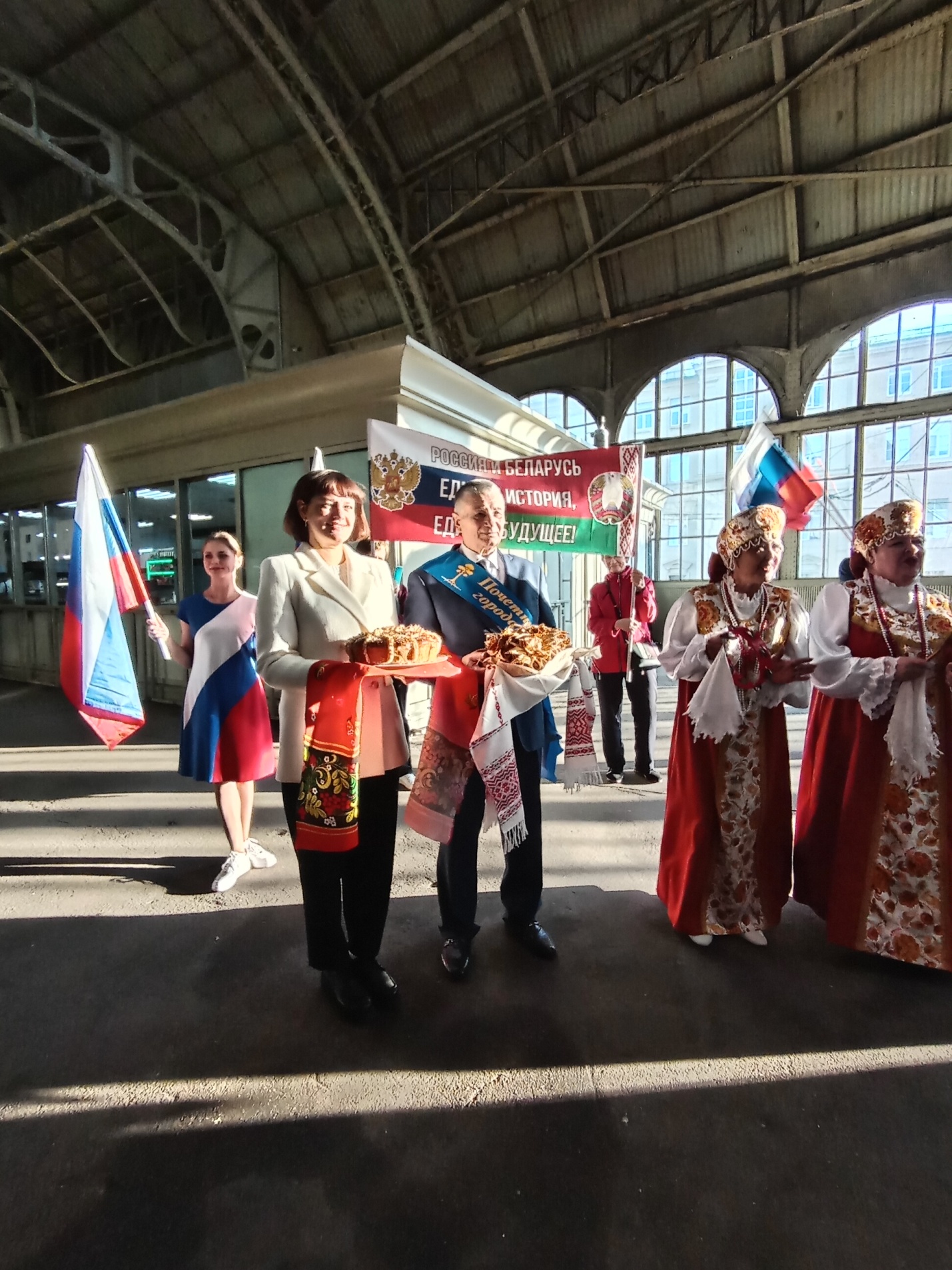 Памятный митинг на Пискаревском кладбище «Блокадный хлеб Ленинграда»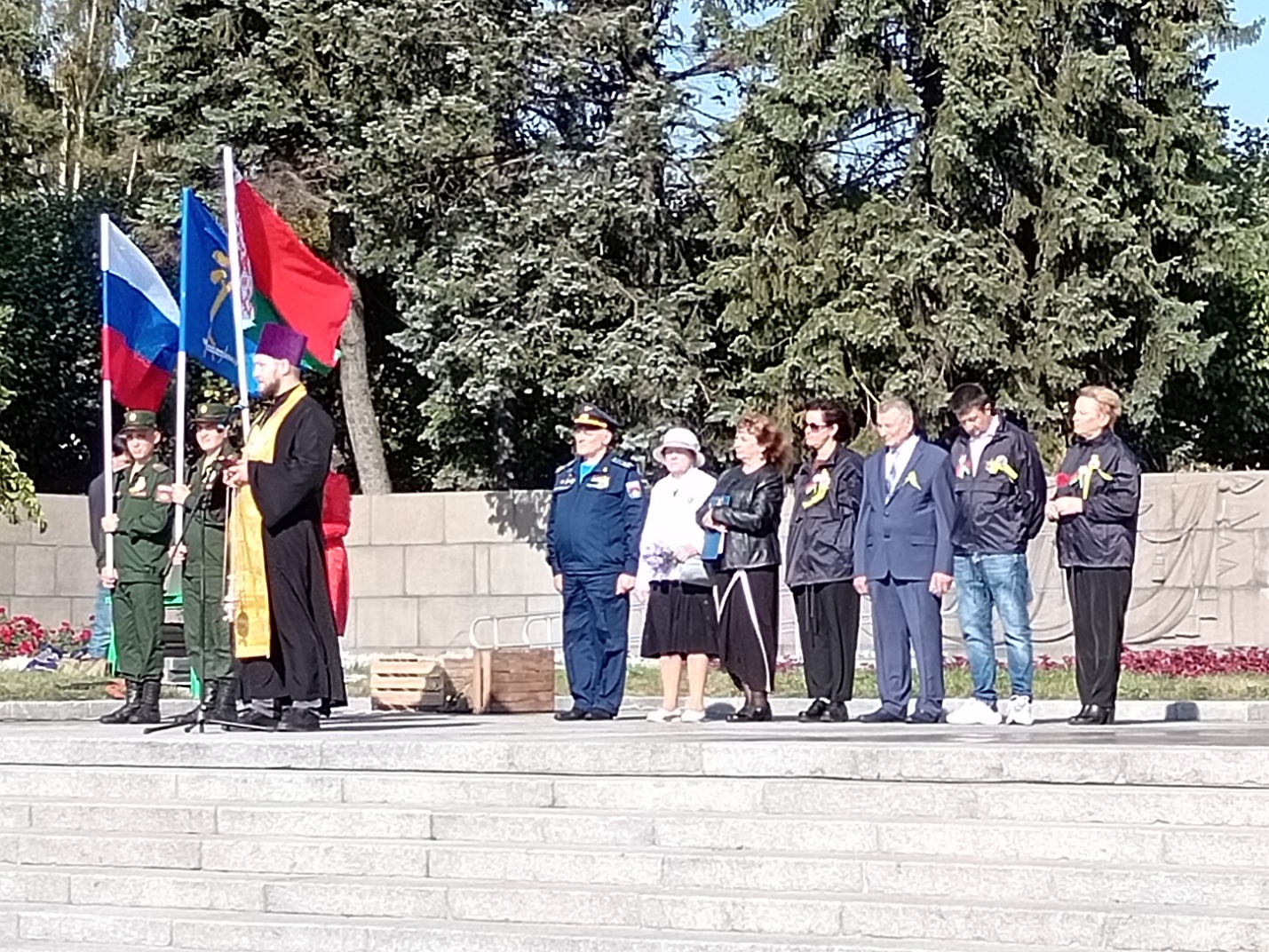 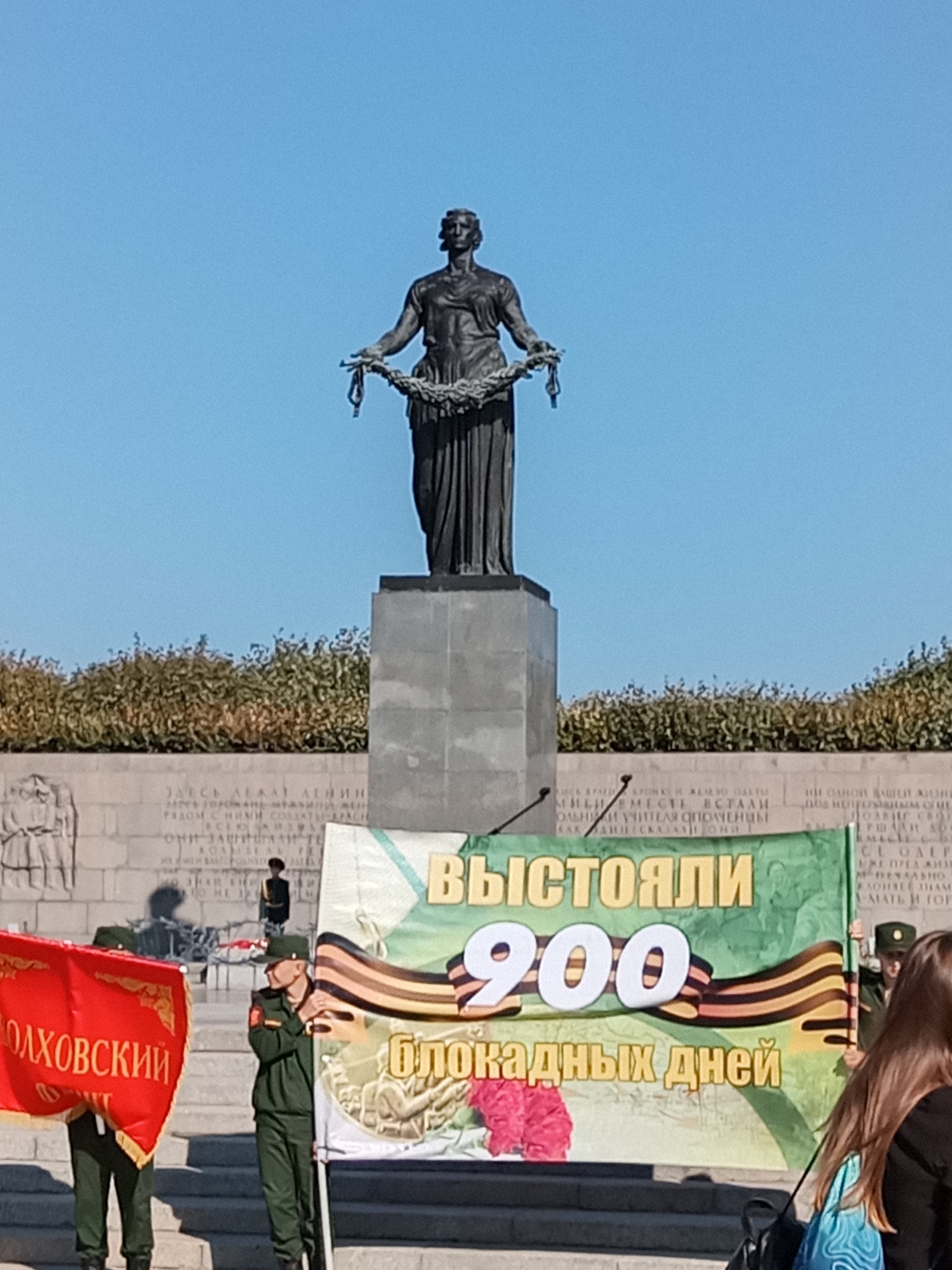 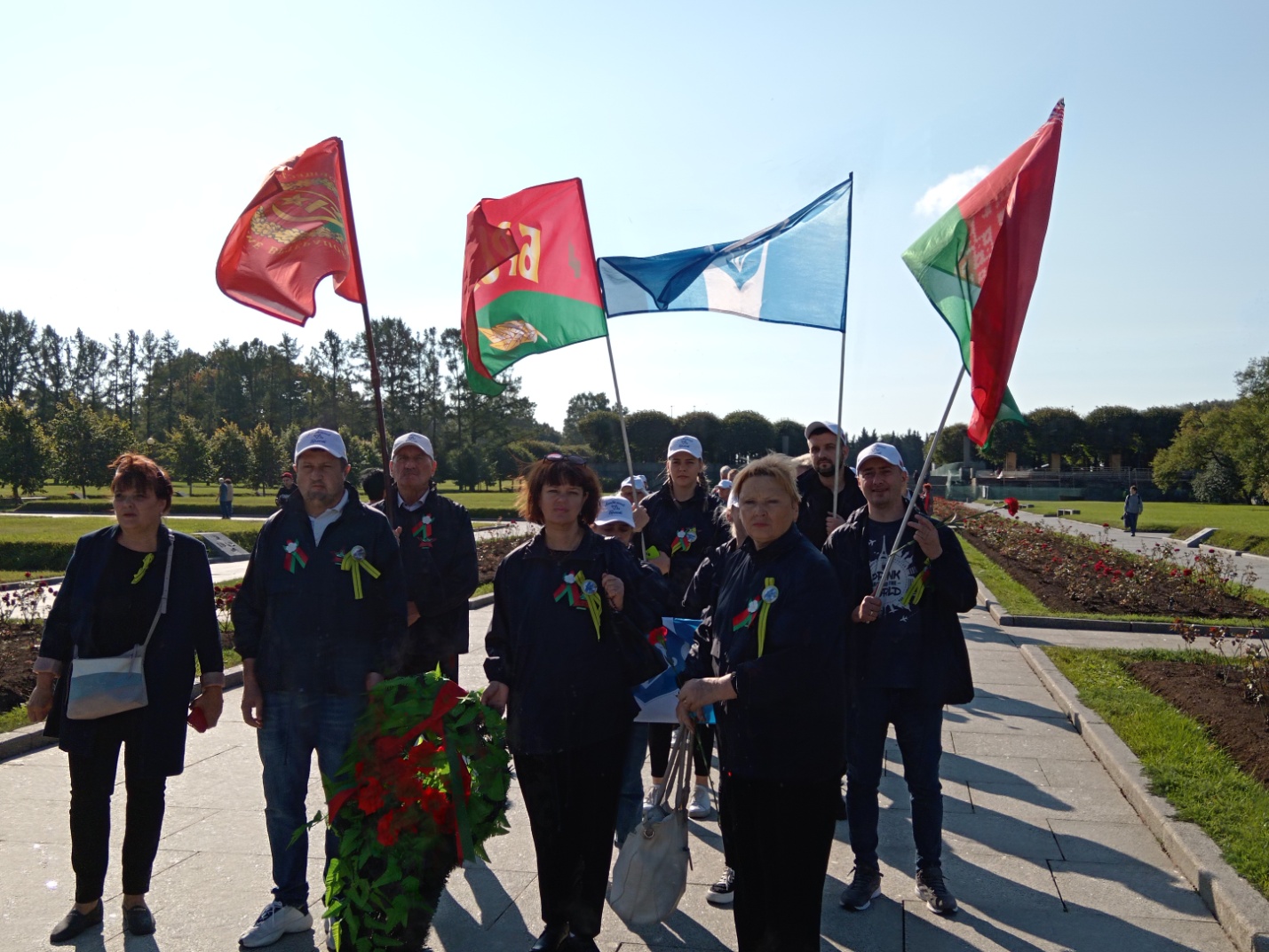 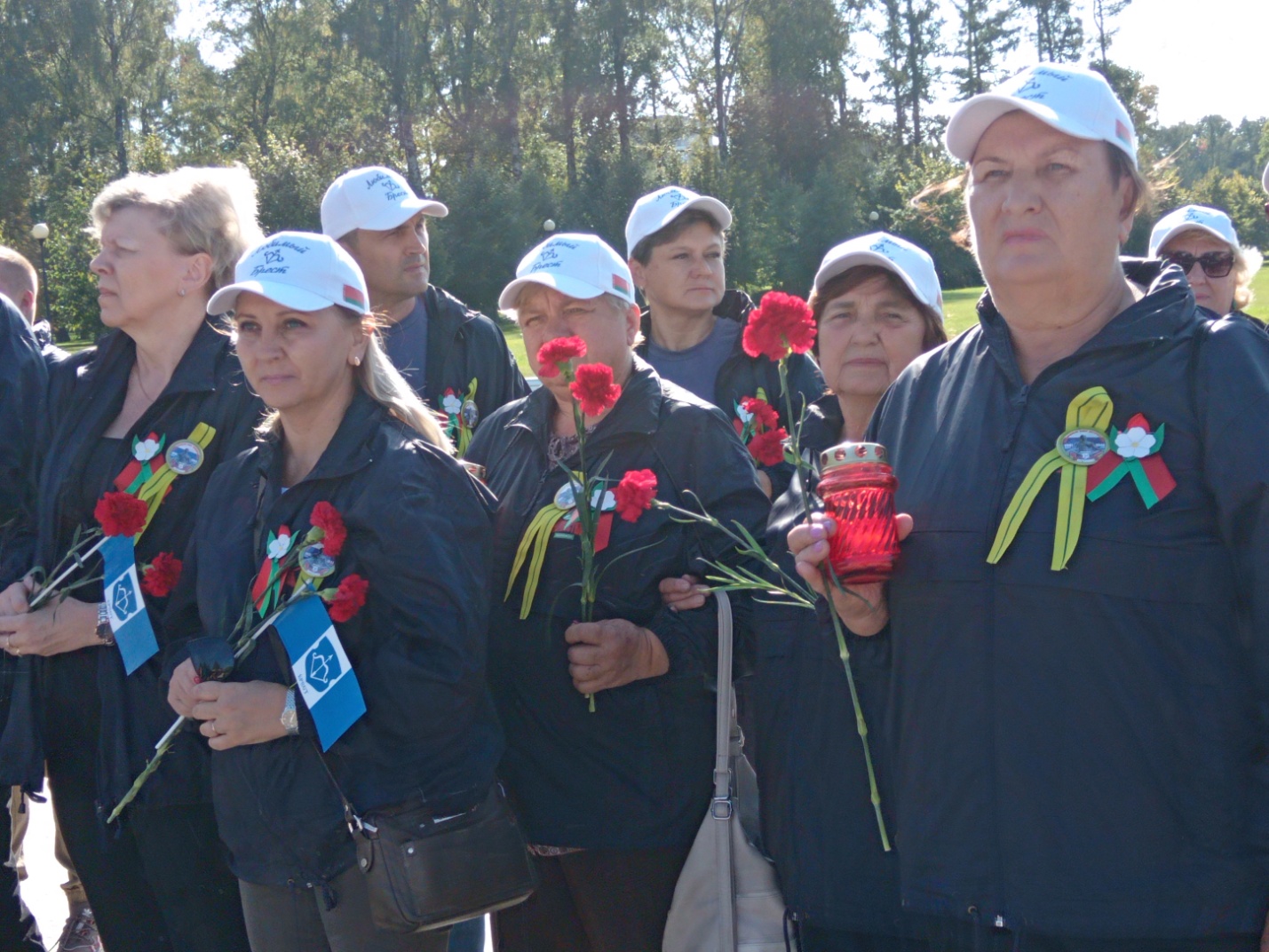 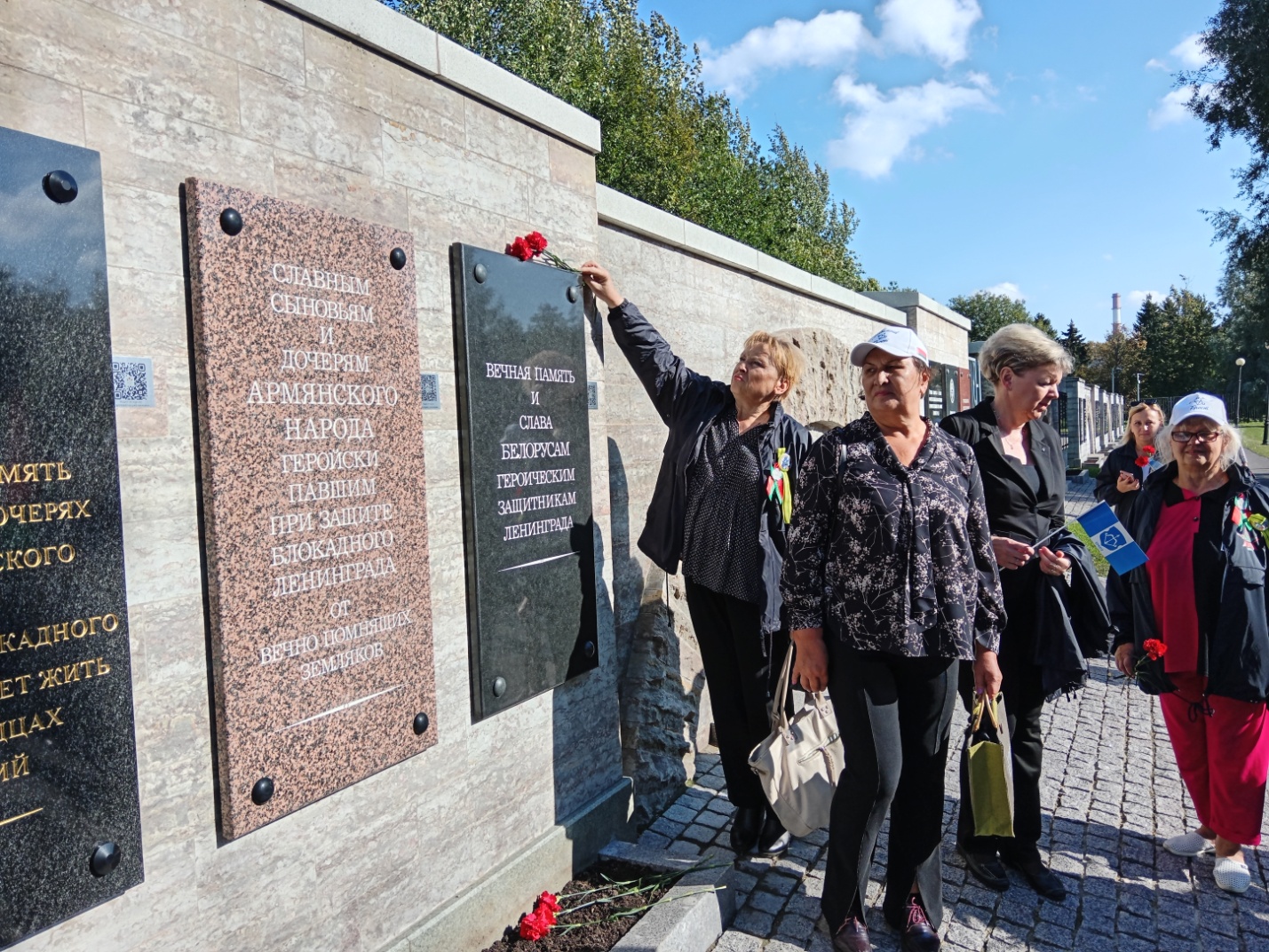 Посещение патриотического объединения «Ленрезерв»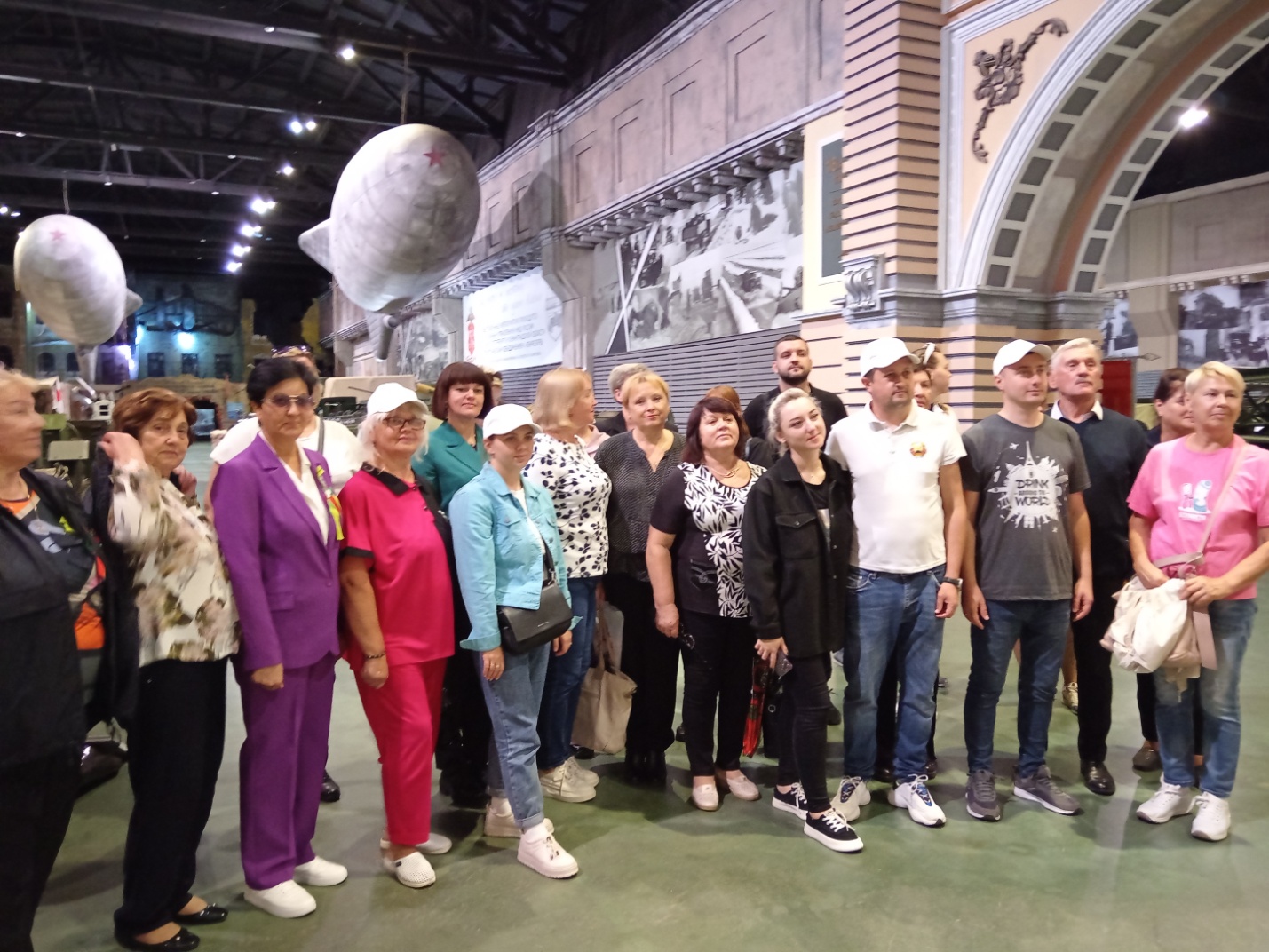 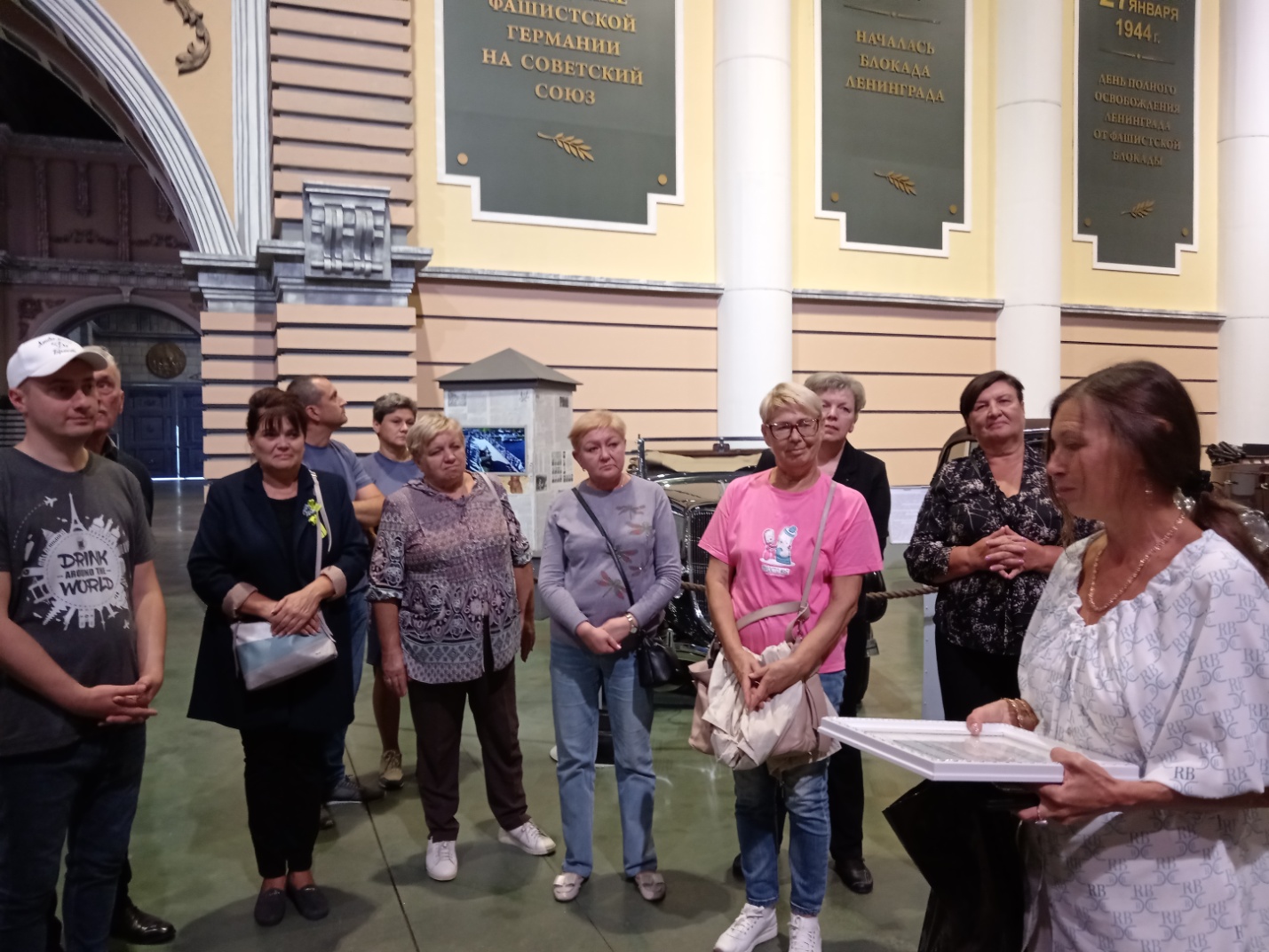 23.09.2023  -  Экскурсия по «Дороге жизни» с посещением  мемориалов, Музей  в мемориальномКомплексе «Дорога жизни»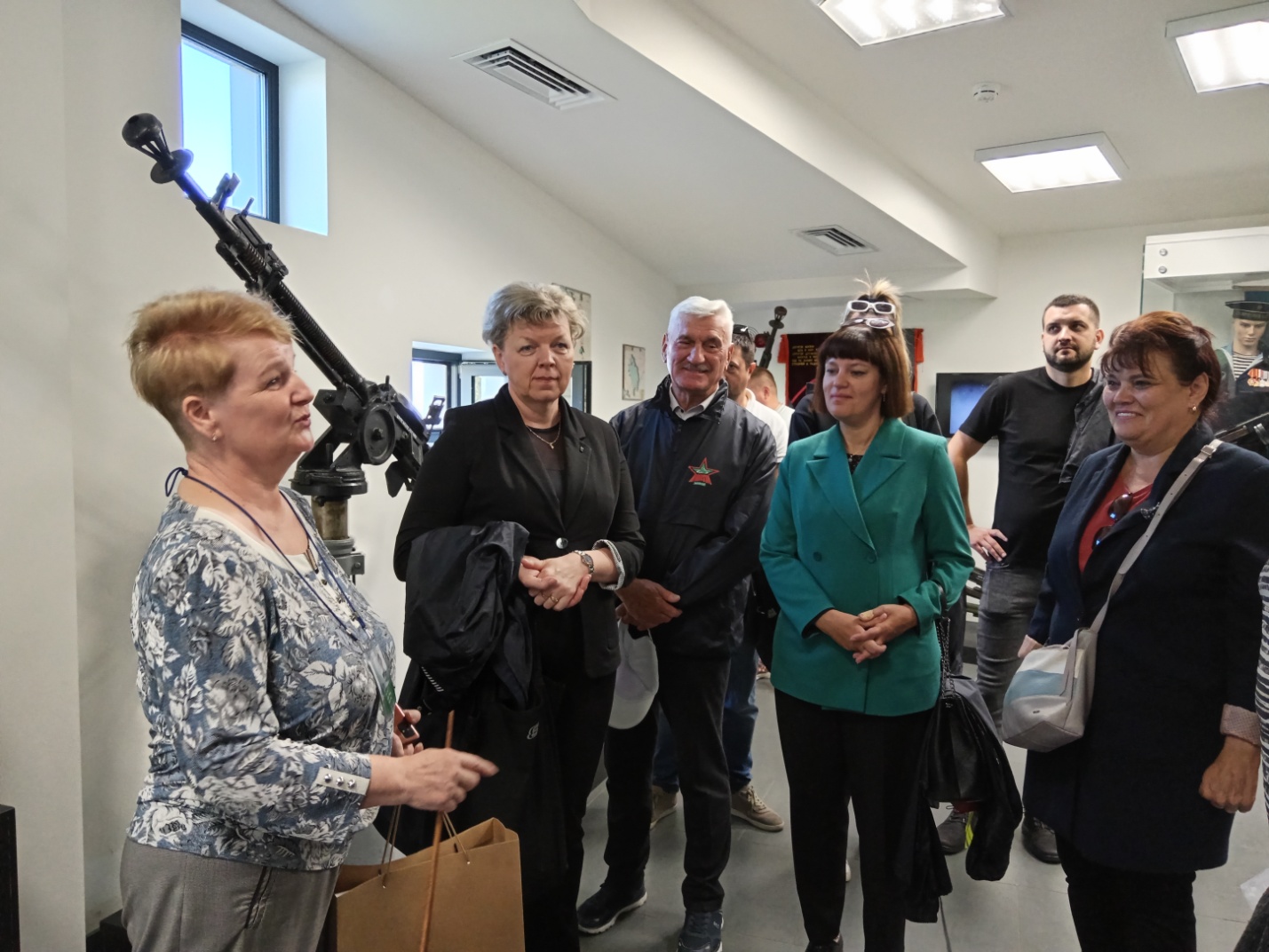 	        - экскурсионная программа в Исаакиевский собор, обзорная  экскурсия  по городу с посещением основных достопримечательностей, теплоходная экскурсия  с разведением мостов.24.09.2023  - Экскурсия в музей  имени Петра Великого. Филиал «Крейсер Аврора»,                Экскурсионная программа в военно-морской музей имени Петра Великого.	Экскурсия в музей-заповедник  « Гатчины»  посещение  Гатчинского дворца и парка. 25.09.2023 Экскурсионная программа по Петропавловской крепости, участие в полуденном выстреле  с вручением гильзы с надписью 2320 лет городу Петра»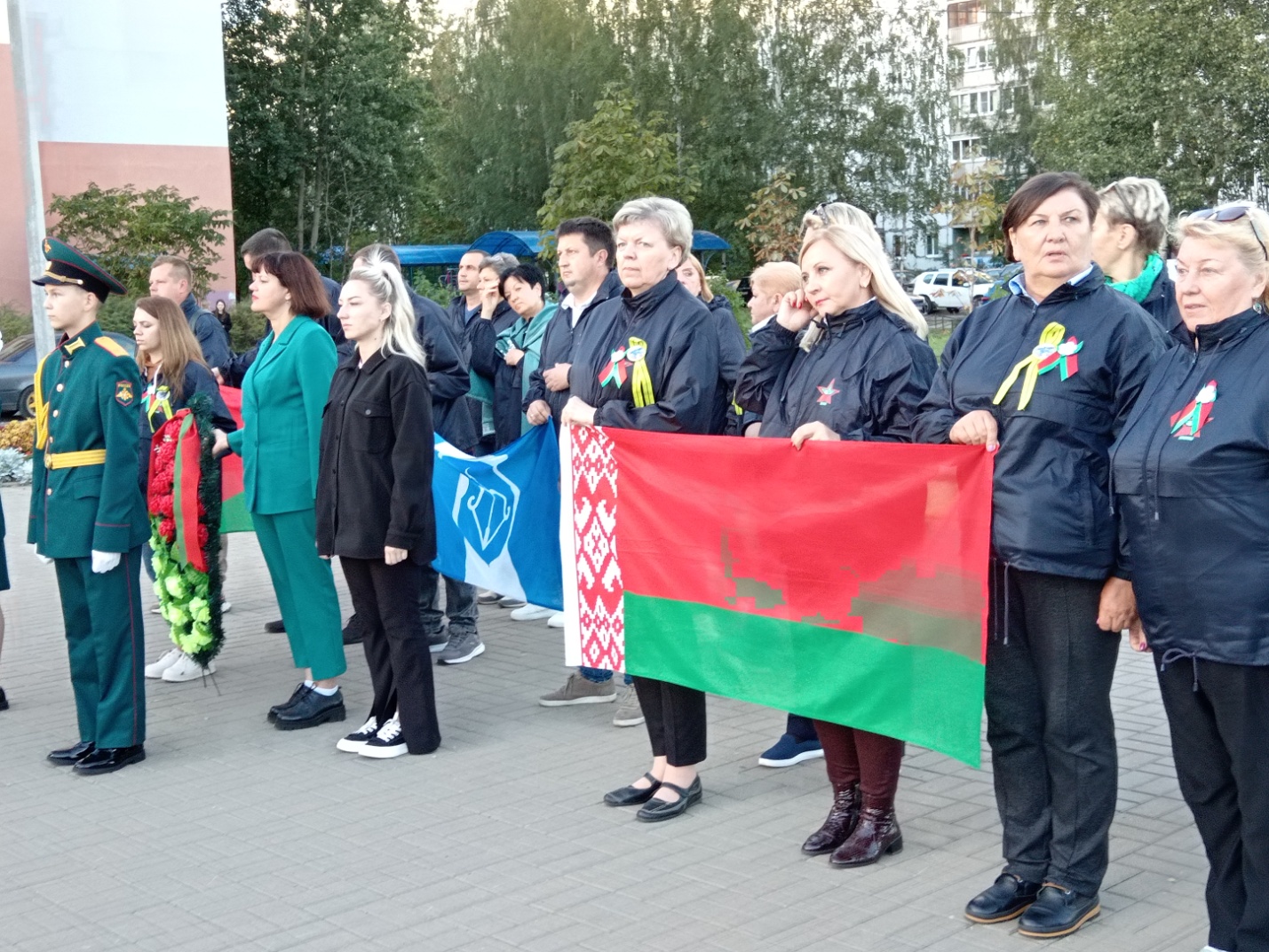 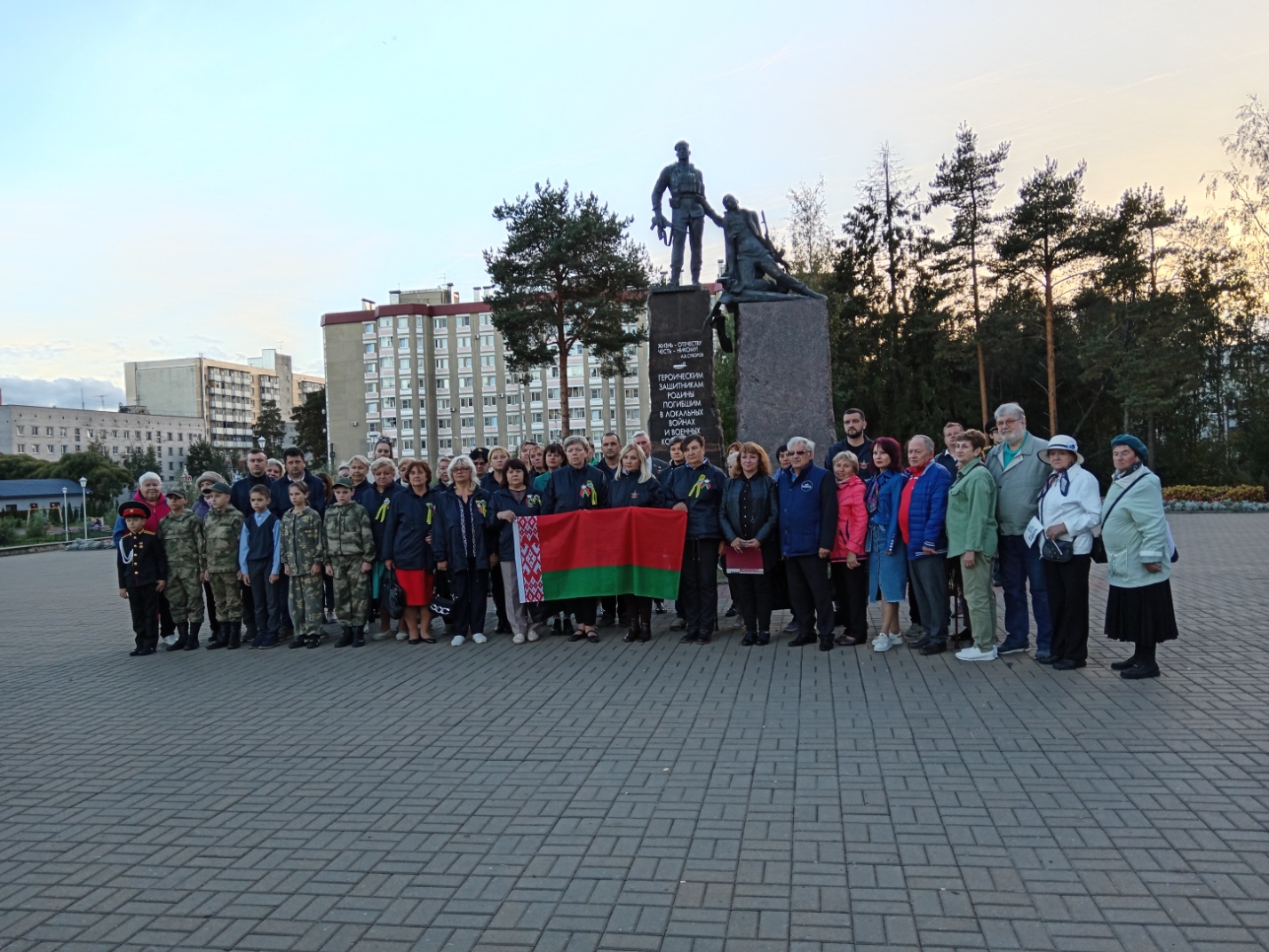 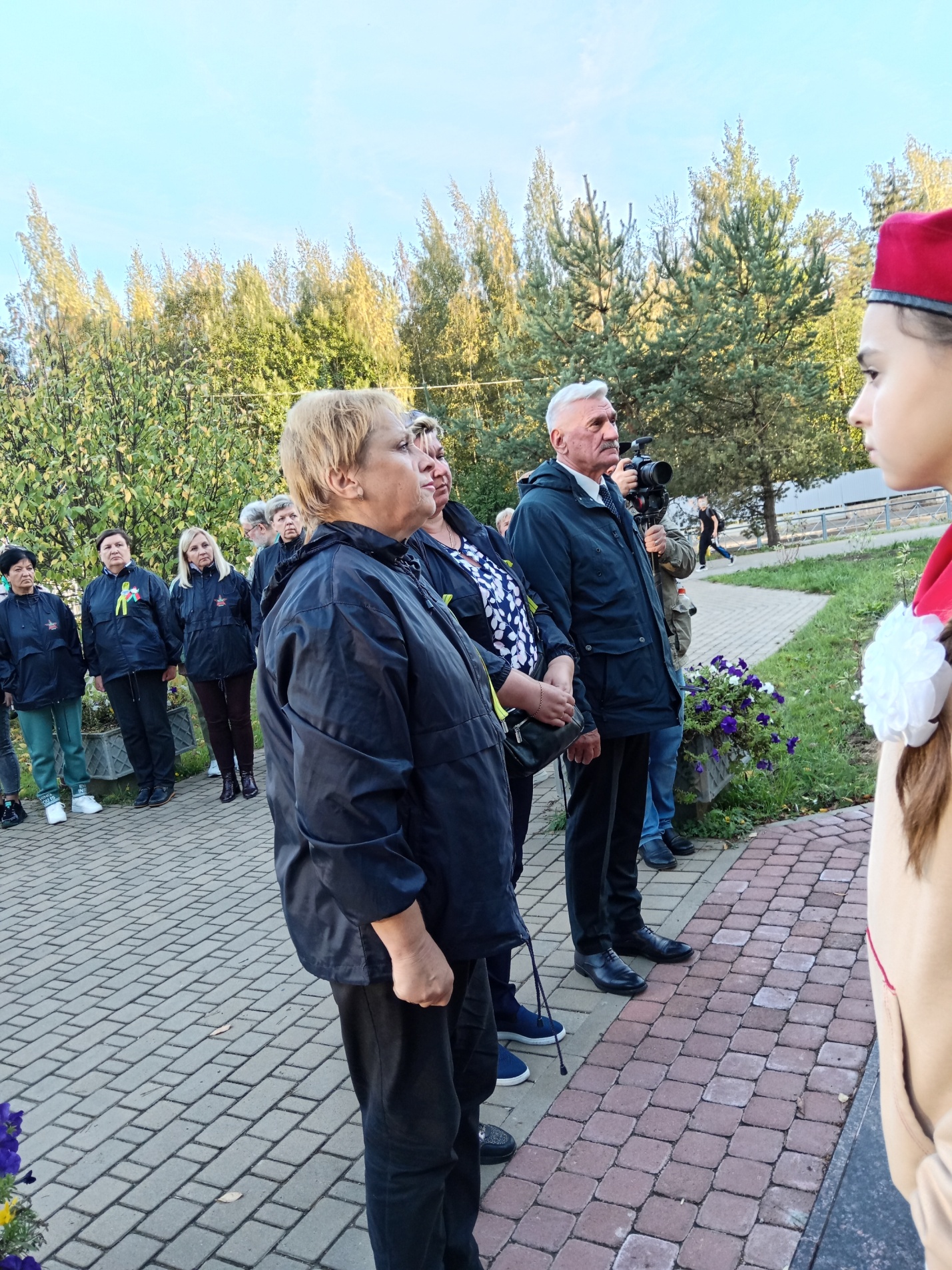 Программа в Сертолово:Возложение  цветов у памятника герою России Д.Кожемякину, возложение цветов у мемориала «Воинам, погибшим в горячих точках и военных конфликтах».25.09.2023 Обзорная экскурсия острова фортов. Кронштадт. Посещение Морского Собора